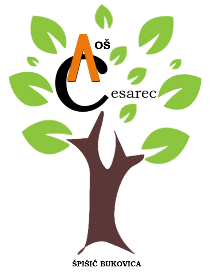 KLASA: 112-03/23-01/18UR BROJ: 2189-19-01-23-03U Špišić Bukovici, 08.03.2023.g.Obavijest kandidatima za radno mjesto učitelja/ice engleskog jezikaPo završetku natječaja za popunu radnog mjesta učitelj/ica engleskog jezika, objavljenog 27.02.2023.,  Povjerenstvo je pregledalo pristigle zamolbe te utvrdilo listu kandidata koji su zadovoljili formalne uvjete iz natječaja i mogu pristupiti testiranju koje će se održati u OŠ August Cesarec, V. Nazora 1, Špišić Bukovica.Područja provjere – izvori:Zakon o odgoju i obrazovanju u osnovnoj i srednjoj školiKurikulum engleskog jezikaGodišnji plan i program za nastavu engleskog jezikaKućni red školePravilnik o načinima, postupcima i elementima vrednovanja učenika u osnovnoj i srednjoj školiPravilnik o kriterijima za izricanje pedagoških mjeraPravilnik o izvođenju izleta, ekskurzija i drugih odgojno-obrazovnih aktivnosti izvan školeObrazac za pisanu pripremu nastavnikaUdžbenici, priručnici i ostala metodička pomagala za nastavu engleskog jezika u osnovnoj školiLiteratura za pedagoško-psihološko-metodičko-didaktičku izobrazbuLista kandidata za učitelja/icu engleskog jezika:1. Iva Pušćenik, magistra edukacije engleskog jezika i književnosti i magistra pedagogijeTestiranje za radno mjesto učitelja/ice engleskog jezika održat će se u ponedjeljak, 13. ožujka 2023.g. u 13.00 sati.                                                                                                   Povjerenstvo za vrednovanje kandidataOSNOVNA ŠKOLA AUGUST CESAREC, ŠPIŠIĆ BUKOVICAOSNOVNA ŠKOLA AUGUST CESAREC, ŠPIŠIĆ BUKOVICAVladimira Nazora 1,Špišić Bukovica 33404tel/fax: 033 / 716 – 033 tajnica            033 / 716 – 444  ravnateljicaE - mail: ured@os-acesarec-spisicbukovica.skole.hrWeb: http://os-acesarec-spisicbukovica.skole.hr  OIB: 39657433014IBAN: HR8023600001101336251